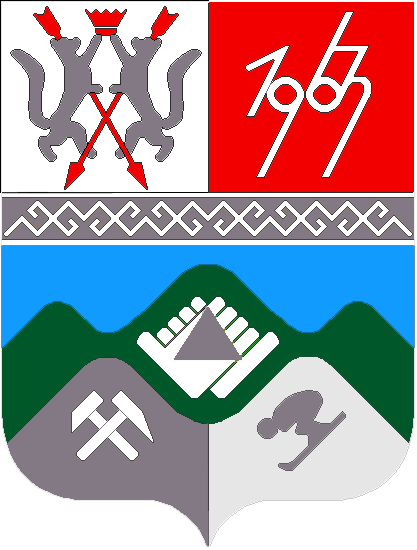 КЕМЕРОВСКАЯ ОБЛАСТЬТАШТАГОЛЬСКИЙ МУНИЦИПАЛЬНЫЙ РАЙОНАДМИНИСТРАЦИЯКЫЗЫЛ-ШОРСКОГО СЕЛЬСКОГО ПОСЕЛЕНИЯПРОЕКТПОСТАНОВЛЕНИЕ 	от         2019г                                                                           №  -п                                                    Об исполнении  бюджета Кызыл-Шорского сельского поселенияза 3 квартал 2019 годаВ соответствии с Бюджетным кодексом Российской Федерации, Федеральным законом от 06.10.2003 г. № 131-ФЗ «Об общих принципах организации местного самоуправления в Российской Федерации», руководствуясь Уставом Кызыл-Шорского сельского поселения :	 1. Утвердить отчет об исполнении бюджета по доходам за 3 квартал 2019 года бюджета Кызыл-Шорского сельского поселения в сумме 5289,49415 тыс. руб., согласно приложения №1 настоящего постановления.	 2. Утвердить отчет об исполнении бюджета по расходам бюджета   Кызыл-Шорского сельского поселения по разделам, подразделам функциональной классификации расходов бюджетов Российской Федерации  за 3 квартал 2019 года в сумме 5445,73928 тыс.руб., согласно приложения №2  настоящего постановления.	3. Утвердить отчет по источникам финансирования дефицита  бюджета по кодам классификации источников финансирования дефицита бюджета, согласно   приложения №3 настоящего постановления.	4. Настоящее постановление вступает в силу с момента его подписания и подлежит обнародованию на информационном стенде в здании Администрации Кызыл-Шорского сельского поселения по адресу: Кемеровская область, Таштагольский район, пос.  Ключевой, ул. Мира 22	 5. Разместить настоящее постановление на официальном сайте Администрации  «Таштагольского муниципального района», в разделе «Администрация Кызыл-Шорского сельского поселения» в сети интернет.Глава Кызыл-Шорского сельского поселения                                    Б.Г.Токмашев Приложение № 1 к постановлению                                                                                                          	                                                                                  Администрации Кызыл-Шорского                                                                                                                                                 сельского поселения                                                                          от  31  июля  2019г № 6-пОТЧЕТ  ПО  ДОХОДАМбюджета Кызыл-Шорского сельского поселенияза 3 квартал 2019 года                                                                                                                                   тыс. рубПриложение № 2 к  постановлению                                                                                                                                     Администрации Кызыл-Шорского сельского поселения                                                                                        от  31  июля  2019г № 6-пОТЧЕТ  ПО  РАСХОДАМбюджета Кызыл-Шорского сельского поселенияпо разделам, подразделам, целевым статьям и видам функциональной классификациирасходов бюджетов Российской Федерацииза 3 квартал 2019 года		тыс.руб.			                                                                                          Приложение № 3 к постановлению                                                                              	                                                                       Администрации  Кызыл-Шорского сельского поселения                                                                                                                                                                                 от  31  июля  2019г № 6-пОтчет по источникам финансирования дефицита бюджетакодам классификации источников финансирования дефицита бюджета                                                                                                               тыс.руб.Наименование доходаКод дохода по бюджетной классификацииИсполненоНАЛОГОВЫЕ И НЕНАЛОГОВЫЕ ДОХОДЫ00010000000000000000717,45460НАЛОГИ НА ПРИБЫЛЬ, ДОХОДЫ1821010000000000000021,13233Налог на доходы физических лиц1821010200001000011021,13233Налог  на  доходы   физических   лиц с
доходов,  источником  которых является налоговый агент, за исключением доходов, в отношении которых исчисление и  уплата
налога осуществляются в соответствии со статьями 227, 227.1 и 228 НК РФ            1821010201001000011021,13233ДОХОДЫ ОТ УПЛАТЫ АКЦИЗОВ10010300000000000000687,04066Доходы от уплаты акцизов на дизельное топливо, подлежащие распределению между бюджетами субъектов Российской Федерации и местными бюджетами с учетом установленных дифференцированных нормативов отчислений в местные бюджеты10010302231010000110311,00998Доходы от уплаты акцизов на моторные масла для дизельных и (или) карбюраторных (инжекторных) двигателей,  подлежащие распределению между бюджетами субъектов Российской Федерации и местными бюджетами с учетом установленных дифференцированных нормативов отчислений в местные бюджеты100103022410100001102,36449Доходы от уплаты акцизов на автомобильный бензин, подлежащие распределению между бюджетами субъектов Российской Федерации и местными бюджетами с учетом установленных дифференцированных нормативов отчислений в местные бюджеты10010302251010000110426,26733Доходы от уплаты акцизов на прямогонный бензин, подлежащие распределению между бюджетами субъектов Российской Федерации и местными бюджетами с учетом установленных дифференцированных нормативов отчислений в местные бюджеты10010302261010000110-52,60114НАЛОГИ НА ИМУЩЕСТВО182106000000000000009,28161Налог на имущество физических лиц182106010000000000003,53689Налог  на  имущество   физических   лиц, взимаемый  по  ставкам,  применяемым к
объектам налогообложения,  расположенным в границах сельских поселений                    182106010301000001103,53689Земельный налог182106060000000001105,74472Земельный налог с организаций, обладающих земельным участком, расположенным в границах сельских поселений182106060331000001100,56Земельный налог с физических, обладающих земельным участком,  расположенным в границах  сельских поселений182106060431000001105,18472БЕЗВОЗМЕЗДНЫЕ ПОСТУПЛЕНИЯ901200000000000000004572,03955Безвозмездные поступления от других бюджетов бюджетной системы Российской Федерации 901202000000000000004553,38955Дотации бюджетам субъектов Российской Федерации и муниципальных образований901202150000000001512831,56774Дотации на выравнивание бюджетной обеспеченности 901202150011000001512831,56774Субвенции бюджетам субъектов Российской Федерации и муниципальных образований   9012023511800000000046,275Субвенции бюджетам сельских поселений на осуществление первичного воинского учета на территориях, где  отсутствуют военные комиссариаты9012023511810000015146,275Прочие межбюджетные трансферты, передаваемые бюджетам 901202499990000000001675,54681Прочие межбюджетные трансферты, передаваемые бюджетам сельских поселений901202499991000001511675,54681Прочие безвозмездные поступления901207050000000000018,650Поступления от денежных пожертвований, предоставляемых физическими лицами получателям средств бюджетов сельских поселений (на реализацию проектов инициативного бюджетирования «Твой Кузбасс-твоя инициатива» в Кемеровской области9012070502010030015015,650Прочие безвозмездные поступления в бюджеты сельских поселений(на реализацию проектов инициативного бюджетирования «Твой Кузбасс-твоя инициатива» в Кемеровской области901207050301003001503,000ВСЕГО ДОХОДОВ       5289,49415Наименование показателяРазделПодразделЦелевая статьяВид расходовИсполненоОбщегосударственные вопросы01002780,982700Функционирование высшего должностного лица субъекта РФ и муниципального образования0102429,05934Обеспечение деятельности Главы Кызыл-Шорского сельского поселения 01027010020010429,05934Фонд оплаты труда государственных (муниципальных) органов 01027010020010121344,83208Взносы по обязательному социальному страхованию на выплаты денежного содержания и иные выплаты работникам государственных (муниципальных) органов0102701002001012984,22726Функционирование Правительства РФ, высших исполнительных органов государственной власти субъектов РФ, местных администраций01041839,99174  Обеспечение деятельности органов местного самоуправления 010470100200501839,99174Фонд оплаты труда государственных (муниципальных) органов 010470100200501211309,59538Взносы по обязательному социальному страхованию на выплаты денежного содержания и иные выплаты работникам государственных (муниципальных) органов01047010020050129530,39636Закупка товаров, работ, услуг в сфере информационно-коммуникационных технологий0104701002005024283,89399Прочая закупка товаров, работ и услуг 01047010020050244      424,46556Уплата налога на имущество организаций и земельного налога010470100200508510,0Уплата прочих налогов, сборов	010470100200508521,792Уплата иных платежей010470100200508531,78007Национальная оборона020037,74839Мобилизационная и вневойсковая подготовка020337,74839Субвенции бюджетам Российской Федерации и муниципальных образований на осуществление первичного воинского учета на территориях, где отсутствуют военные комиссариаты0203990005118037,74839Фонд оплаты труда казенных учреждений 0203990005118011128,31446Взносы по обязательному социальному страхованию на выплаты по оплате труда работников и иные выплаты работникам казенных учреждений020399000511801198,65093Прочая закупка товаров, работ и услуг 020399000511802440,783Национальная безопасность и правоохранительная деятельность0326,0Защита населения и территории от последствий чрезвычайных ситуаций природного и техногенного характера, гражданская оборона030926,0Муниципальная программа «Обеспечение безопасности условий населения и деятельности предприятий в  Кызыл-Шорском сельском поселении » 0309030000000026,0Расходы на проведение мероприятий в рамках подпрограммы «Снижение рисков и смягчение последствий чрезвычайных ситуаций природного и техногенного характера» Обеспечение безопасности условий жизни населения и деятельности предприятий в Кызыл-Шорском сельском поселении»0309030001015126,0Закупка товаров, работ, услуг в сфере информационно-коммуникационных технологий03090300010151242           0,0Прочая закупка товаров, работ и услуг 0309030001015124426,0Национальная экономика0400732,40110Дорожное хозяйство0409732,40110Муниципальная программа «Развитие улично-дорожной сети муниципального образования «Кызыл-Шорского сельского поселения» 04092900000000732,40110Капитальный, текущий ремонт, содержание и обслуживание улично-дорожной сети04092900010450168,43750Прочая закупка товаров, работ и услуг   04 092900010450          244168,43750Прочие расходы на проведение мероприятий в рамках муниципальной программы «Развитие улично-дорожной сети муниципального образования «Кызыл-Шорского сельского поселения» 040929000104710,0Прочая закупка товаров, работ и услуг 040929000104712440,0Реализация проектов инициативного бюджетирования бюджетирования «Твой Кузбасс-твоя инициатива» в Кемеровской области  04 0929000S34200,0Прочая закупка товаров, работ и услуг   04 0929000S3420         244           0,0Капитальный ремонт, ремонт, текущее  содержание улично-дорожной сети  в рамках муниципальной программы   "Развитие улично-дорожной сети» муниципального образования  « Кызыл- Шорское сельское поселение  "04092900010451563,96360Прочая закупка товаров, работ и услуг04092900010451244563,96360Жилищно-коммунальное хозяйство05001855,60709Муниципальная  программа  «Благоустройство» 050324000000001855,60709Мероприятия по благоустройству территории поселения в рамках муниципальной программы «Благоустройство»05032400010390411,93392Расходы на проведение мероприятий в рамках муниципальной программы «Благоустройство»05032400010390411,93392Прочая закупка товаров, работ и услуг05032400010390244411,93392Мероприятия по благоустройству территории поселений в рамках муниципальной программы «Благоустройство» 05032400011391  0,0193,67317Расходы на проведение мероприятий в рамках муниципальной программы «Благоустройство»05032400011391193,67317Прочая закупка товаров, работ и услуг05032400011391244193,67317Реализация проектов инициативного бюджетирования бюджетирования «Твой Кузбасс-твоя инициатива» в Кемеровской области050324000S3420128,650Прочая закупка товаров, работ и услуг 050324000S3420244128,650Расходы на реализацию проектов инициативного бюджетирования « Твой Кузбасс-твоя инициатива»050324000734201121,350Прочая закупка товаров, работ и услуг050324000734201121,350Муниципальная программа «Возрождение и развитие коренного (шорского) народа050513,000Расходы на проведение мероприятий в рамках муниципальной программы «Возрождение и развитие коренного (шорского) народа»0505140001029113,000Прочая закупка товаров, работ и услуг0505140001029113,000ИТОГО РАСХОДОВ5445,73928Наименование показателяКод ИФ дефицита бюджета по бюджетной классификацииИсполненоИсточники финансирования дефицита бюджета-всего156,24513Изменение остатков средств000 01000000 00 0000 000156,24513Изменение остатков средств на счетах по учету средств бюджетов000 01050000 00 0000 000156,24513Увеличение остатков средств бюджетов000 01050000 00 0000 500-5289,49415Увеличение прочих остатков денежных средств бюджетов000 01050200 00 0000 500-5289,49415Увеличение прочих остатков денежных средств бюджетов000 01050201 00 0000 510-5289,49415Увеличение прочих остатков денежных средств бюджетов сельских поселений000 01050201 10 0000 510-5289,49415Уменьшение остатков средств бюджетов000 01050000 00 0000 6005445,73928Уменьшение прочих остатков денежных средств бюджетов 000 01050200 00 0000 6005445,73928Уменьшение прочих остатков денежных средств бюджетов 000 01050201 00 0000 6105445,73928Уменьшение прочих остатков денежных средств бюджетов сельских поселений000 01050201 10 0000 6105445,73928